Фестиваль народов7 апреля 2018 года на территории ул.Бабушкина в актовом зале состоялся 8 ежегодный фестиваль народов Кубани. Этот фестиваль стал традиционным не только потому, что знакомит студентов с особенностями национальных традиций народов, населяющих Кубань, но и потому, что зрители могут не только увидеть, но и ощутить национальный колорит, попробовав блюда традиционных кухонь. В этом году присутствовали такие народы, как: Армяне, Татары, Русские и суб.этнос Кубанские казаки. А также в честь праздника были приглашены представители национальных общин города Краснодара, а именно: Армянский ансамбль «Эребуни»и студент академии МВД , представитель общины татар «Бугор К» Нурмеев Ильнур.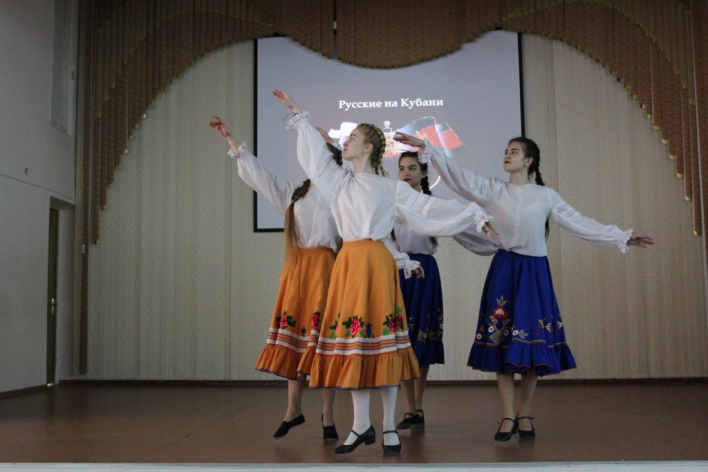 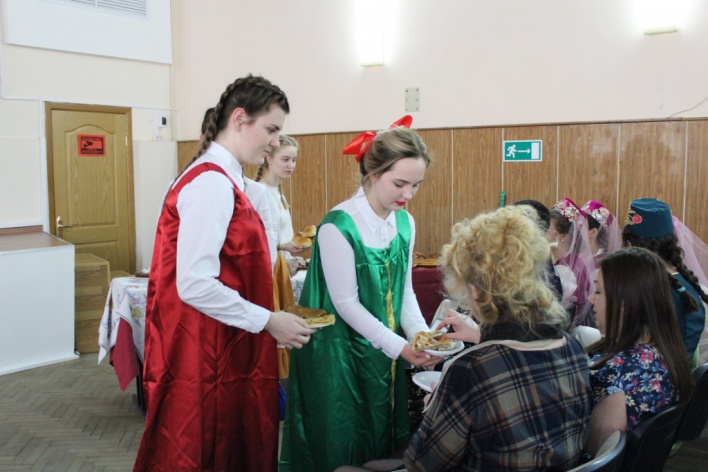 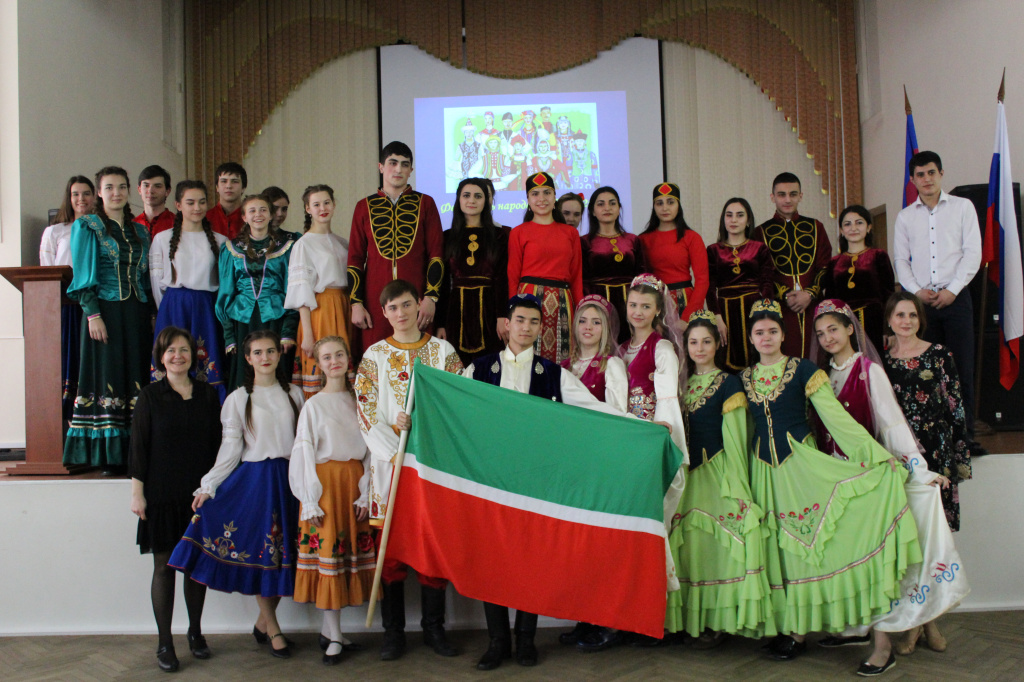 